Not: Öğrenci, seçmeli derslerden her yarıyıl toplam 6 kredilik 3 ders seçecektir. Öğrenci isterse, danışmanının onayı ile her yarıyıl için 1 (bir) seçmeli dersini alan dışından da alabilir. * Yeterlik Sınavından başarılı olmak ön koşuldur; III. Yarıyılda belirtilen dersleri alabilmek için yeterlik sınavına girip başarılı olmak gerekir. ** Mesleki Eğitim Dersi olarak tez aşamasında alınacaktır.Note: The student is expected to take a total of 3 elective courses (no less than 6 credits) each academic term. The student has the option of choosing one elective course per term from another department should s/he secures the approval of his/her supervisor.* Passing the qualifying exam is a prerequisite to take the classes listed in the third term.** This must be taken as a vocational training class during the thesis write-up process.BURSA ULUDAĞ ÜNİVERSİTESİ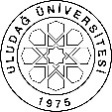 SOSYAL BİLİMLER ENSTİTÜSÜ2020-2021 EĞİTİM ÖĞRETİM YILI DERS PLANLARI BURSA ULUDAĞ ÜNİVERSİTESİSOSYAL BİLİMLER ENSTİTÜSÜ2020-2021 EĞİTİM ÖĞRETİM YILI DERS PLANLARI BURSA ULUDAĞ ÜNİVERSİTESİSOSYAL BİLİMLER ENSTİTÜSÜ2020-2021 EĞİTİM ÖĞRETİM YILI DERS PLANLARI BURSA ULUDAĞ ÜNİVERSİTESİSOSYAL BİLİMLER ENSTİTÜSÜ2020-2021 EĞİTİM ÖĞRETİM YILI DERS PLANLARI BURSA ULUDAĞ ÜNİVERSİTESİSOSYAL BİLİMLER ENSTİTÜSÜ2020-2021 EĞİTİM ÖĞRETİM YILI DERS PLANLARI BURSA ULUDAĞ ÜNİVERSİTESİSOSYAL BİLİMLER ENSTİTÜSÜ2020-2021 EĞİTİM ÖĞRETİM YILI DERS PLANLARI BURSA ULUDAĞ ÜNİVERSİTESİSOSYAL BİLİMLER ENSTİTÜSÜ2020-2021 EĞİTİM ÖĞRETİM YILI DERS PLANLARI BURSA ULUDAĞ ÜNİVERSİTESİSOSYAL BİLİMLER ENSTİTÜSÜ2020-2021 EĞİTİM ÖĞRETİM YILI DERS PLANLARI BURSA ULUDAĞ ÜNİVERSİTESİSOSYAL BİLİMLER ENSTİTÜSÜ2020-2021 EĞİTİM ÖĞRETİM YILI DERS PLANLARI BURSA ULUDAĞ ÜNİVERSİTESİSOSYAL BİLİMLER ENSTİTÜSÜ2020-2021 EĞİTİM ÖĞRETİM YILI DERS PLANLARI BURSA ULUDAĞ ÜNİVERSİTESİSOSYAL BİLİMLER ENSTİTÜSÜ2020-2021 EĞİTİM ÖĞRETİM YILI DERS PLANLARI BURSA ULUDAĞ ÜNİVERSİTESİSOSYAL BİLİMLER ENSTİTÜSÜ2020-2021 EĞİTİM ÖĞRETİM YILI DERS PLANLARI BURSA ULUDAĞ ÜNİVERSİTESİSOSYAL BİLİMLER ENSTİTÜSÜ2020-2021 EĞİTİM ÖĞRETİM YILI DERS PLANLARI BURSA ULUDAĞ ÜNİVERSİTESİSOSYAL BİLİMLER ENSTİTÜSÜ2020-2021 EĞİTİM ÖĞRETİM YILI DERS PLANLARI BURSA ULUDAĞ ÜNİVERSİTESİSOSYAL BİLİMLER ENSTİTÜSÜ2020-2021 EĞİTİM ÖĞRETİM YILI DERS PLANLARI BURSA ULUDAĞ ÜNİVERSİTESİSOSYAL BİLİMLER ENSTİTÜSÜ2020-2021 EĞİTİM ÖĞRETİM YILI DERS PLANLARI BURSA ULUDAĞ ÜNİVERSİTESİSOSYAL BİLİMLER ENSTİTÜSÜ2020-2021 EĞİTİM ÖĞRETİM YILI DERS PLANLARI BURSA ULUDAĞ ÜNİVERSİTESİSOSYAL BİLİMLER ENSTİTÜSÜ2020-2021 EĞİTİM ÖĞRETİM YILI DERS PLANLARI BURSA ULUDAĞ ÜNİVERSİTESİSOSYAL BİLİMLER ENSTİTÜSÜ2020-2021 EĞİTİM ÖĞRETİM YILI DERS PLANLARI  ANABİLİM DALI  ANABİLİM DALI  ANABİLİM DALI SOSYOLOJİSOSYOLOJİSOSYOLOJİSOSYOLOJİSOSYOLOJİSOSYOLOJİSOSYOLOJİSOSYOLOJİSOSYOLOJİSOSYOLOJİSOSYOLOJİSOSYOLOJİSOSYOLOJİSOSYOLOJİSOSYOLOJİSOSYOLOJİ BİLİM DALI / PROGRAMI  BİLİM DALI / PROGRAMI  BİLİM DALI / PROGRAMI SOSYOLOJİ/YÜKSEK LİSANS PROGRAMISOSYOLOJİ/YÜKSEK LİSANS PROGRAMISOSYOLOJİ/YÜKSEK LİSANS PROGRAMISOSYOLOJİ/YÜKSEK LİSANS PROGRAMISOSYOLOJİ/YÜKSEK LİSANS PROGRAMISOSYOLOJİ/YÜKSEK LİSANS PROGRAMISOSYOLOJİ/YÜKSEK LİSANS PROGRAMISOSYOLOJİ/YÜKSEK LİSANS PROGRAMISOSYOLOJİ/YÜKSEK LİSANS PROGRAMISOSYOLOJİ/YÜKSEK LİSANS PROGRAMISOSYOLOJİ/YÜKSEK LİSANS PROGRAMISOSYOLOJİ/YÜKSEK LİSANS PROGRAMISOSYOLOJİ/YÜKSEK LİSANS PROGRAMISOSYOLOJİ/YÜKSEK LİSANS PROGRAMISOSYOLOJİ/YÜKSEK LİSANS PROGRAMISOSYOLOJİ/YÜKSEK LİSANS PROGRAMIDERS AŞAMASII. YARIYIL / GÜZI. YARIYIL / GÜZI. YARIYIL / GÜZI. YARIYIL / GÜZI. YARIYIL / GÜZI. YARIYIL / GÜZI. YARIYIL / GÜZI. YARIYIL / GÜZI. YARIYIL / GÜZII. YARIYIL / BAHARII. YARIYIL / BAHARII. YARIYIL / BAHARII. YARIYIL / BAHARII. YARIYIL / BAHARII. YARIYIL / BAHARII. YARIYIL / BAHARII. YARIYIL / BAHARII. YARIYIL / BAHARDERS AŞAMASIKoduDersin AdıDersin AdıTürüTULKrediAKTSKoduDersin AdıTürüTULKrediAKTSDERS AŞAMASISOS5101ANTİK POLİTİKA KLASİKLERİNİN SOSYOLOJİSİANTİK POLİTİKA KLASİKLERİNİN SOSYOLOJİSİZ30035SOS5102MODERN POLİTİKA KLASİKLERİNİN SOSYOLOJİSİZ30034DERS AŞAMASISOS5103BİLİMDE YÖNTEM TARTIŞMALARI BİLİMDE YÖNTEM TARTIŞMALARI Z30035SOS5104BİLİM ve İKTİDAR İLİŞKİLERİ Z30035DERS AŞAMASISOS5175TEZ DANIŞMANLIĞI ITEZ DANIŞMANLIĞI IZ01001SOS5176TEZ DANIŞMANLIĞI IIZ01001DERS AŞAMASISOS6169ARAŞTIRMA TEKNİKLERİ VE YAYIN ETİĞİARAŞTIRMA TEKNİKLERİ VE YAYIN ETİĞİZ30034SOS5172SEMİNER Z02005DERS AŞAMASIALAN İÇİ SEÇMELİ DERSLER*ALAN İÇİ SEÇMELİ DERSLER*ALAN İÇİ SEÇMELİ DERSLER*DERS AŞAMASISOS5105KENTLEŞME ve GÖÇKENTLEŞME ve GÖÇS20025SOS5108SOSYO-POLİTİK EKONOMİ S20025DERS AŞAMASISOS5107KÜRESELLEŞME VE KİMLİKKÜRESELLEŞME VE KİMLİKS20025SOS5110DİN ve POLİTİKAS20025DERS AŞAMASISOS5109YORUM TEORİSİ YORUM TEORİSİ S20025SOS5112TÜRKİYENİN TOPLUMSAL YAPISI S20025DERS AŞAMASISOS5111DEMOKRASİ TEORİLERİ ve SOSYOLOJİSİDEMOKRASİ TEORİLERİ ve SOSYOLOJİSİS20025SOS5116KENT VE AİLES20025DERS AŞAMASISOS5113SOSYOLOJİK ARAŞTIRMA MODELLERİ SOSYOLOJİK ARAŞTIRMA MODELLERİ S20025SOS5118ŞARKİYATÇILIK ve BATICILIKS20025DERS AŞAMASISOS5115TÜRKİYE ÜZERİNE ARAŞTIRMALAR TÜRKİYE ÜZERİNE ARAŞTIRMALAR S20025SOS5140OYUN KURAMLARIS20025DERS AŞAMASIDERS AŞAMASIALAN DIŞI SEÇMELİ DERS*ALAN DIŞI SEÇMELİ DERS*S225ALAN DIŞI SEÇMELİ DERS*S225DERS AŞAMASIToplam Kredi Toplam Kredi Toplam Kredi Toplam Kredi Toplam Kredi Toplam Kredi Toplam Kredi 1530Toplam Kredi Toplam Kredi Toplam Kredi Toplam Kredi Toplam Kredi Toplam Kredi 123030TEZ AŞAMASIIII. YARIYIL / GÜZIII. YARIYIL / GÜZIII. YARIYIL / GÜZIII. YARIYIL / GÜZIII. YARIYIL / GÜZIII. YARIYIL / GÜZIII. YARIYIL / GÜZIII. YARIYIL / GÜZIII. YARIYIL / GÜZIV. YARIYIL / BAHARIV. YARIYIL / BAHARIV. YARIYIL / BAHARIV. YARIYIL / BAHARIV. YARIYIL / BAHARIV. YARIYIL / BAHARIV. YARIYIL / BAHARIV. YARIYIL / BAHARIV. YARIYIL / BAHARTEZ AŞAMASISOS5183YÜKSEK LİSANS UZMANLIK ALAN DERSİ IYÜKSEK LİSANS UZMANLIK ALAN DERSİ IZ40004SOS5184YÜKSEK LİSANS UZMANLIK ALAN DERSİ IIZ40004TEZ AŞAMASISOS5193TEZ DANIŞMANLIĞI IIITEZ DANIŞMANLIĞI IIIZ010026SOS5194TEZ DANIŞMANLIĞI IVZ010026TEZ AŞAMASITEZ AŞAMASI Toplam Kredi  Toplam Kredi  Toplam Kredi  Toplam Kredi  Toplam Kredi  Toplam Kredi  Toplam Kredi 030 Toplam Kredi  Toplam Kredi  Toplam Kredi  Toplam Kredi  Toplam Kredi  Toplam Kredi 03030TOPLAM KREDİ: 27 - TOPLAM AKTS: 120TOPLAM KREDİ: 27 - TOPLAM AKTS: 120TOPLAM KREDİ: 27 - TOPLAM AKTS: 120TOPLAM KREDİ: 27 - TOPLAM AKTS: 120TOPLAM KREDİ: 27 - TOPLAM AKTS: 120TOPLAM KREDİ: 27 - TOPLAM AKTS: 120TOPLAM KREDİ: 27 - TOPLAM AKTS: 120TOPLAM KREDİ: 27 - TOPLAM AKTS: 120TOPLAM KREDİ: 27 - TOPLAM AKTS: 120TOPLAM KREDİ: 27 - TOPLAM AKTS: 120TOPLAM KREDİ: 27 - TOPLAM AKTS: 120TOPLAM KREDİ: 27 - TOPLAM AKTS: 120TOPLAM KREDİ: 27 - TOPLAM AKTS: 120TOPLAM KREDİ: 27 - TOPLAM AKTS: 120TOPLAM KREDİ: 27 - TOPLAM AKTS: 120TOPLAM KREDİ: 27 - TOPLAM AKTS: 120TOPLAM KREDİ: 27 - TOPLAM AKTS: 120TOPLAM KREDİ: 27 - TOPLAM AKTS: 120TOPLAM KREDİ: 27 - TOPLAM AKTS: 120Not: Öğrenci, seçmeli derslerden her yarıyıl toplam 6 kredilik 3 ders seçecektir. Öğrenci isterse, danışmanının onayı ile her yarıyıl için 1 (bir) seçmeli dersini alan dışından da alabilir.Not: Öğrenci, seçmeli derslerden her yarıyıl toplam 6 kredilik 3 ders seçecektir. Öğrenci isterse, danışmanının onayı ile her yarıyıl için 1 (bir) seçmeli dersini alan dışından da alabilir.Not: Öğrenci, seçmeli derslerden her yarıyıl toplam 6 kredilik 3 ders seçecektir. Öğrenci isterse, danışmanının onayı ile her yarıyıl için 1 (bir) seçmeli dersini alan dışından da alabilir.Not: Öğrenci, seçmeli derslerden her yarıyıl toplam 6 kredilik 3 ders seçecektir. Öğrenci isterse, danışmanının onayı ile her yarıyıl için 1 (bir) seçmeli dersini alan dışından da alabilir.Not: Öğrenci, seçmeli derslerden her yarıyıl toplam 6 kredilik 3 ders seçecektir. Öğrenci isterse, danışmanının onayı ile her yarıyıl için 1 (bir) seçmeli dersini alan dışından da alabilir.Not: Öğrenci, seçmeli derslerden her yarıyıl toplam 6 kredilik 3 ders seçecektir. Öğrenci isterse, danışmanının onayı ile her yarıyıl için 1 (bir) seçmeli dersini alan dışından da alabilir.Not: Öğrenci, seçmeli derslerden her yarıyıl toplam 6 kredilik 3 ders seçecektir. Öğrenci isterse, danışmanının onayı ile her yarıyıl için 1 (bir) seçmeli dersini alan dışından da alabilir.Not: Öğrenci, seçmeli derslerden her yarıyıl toplam 6 kredilik 3 ders seçecektir. Öğrenci isterse, danışmanının onayı ile her yarıyıl için 1 (bir) seçmeli dersini alan dışından da alabilir.Not: Öğrenci, seçmeli derslerden her yarıyıl toplam 6 kredilik 3 ders seçecektir. Öğrenci isterse, danışmanının onayı ile her yarıyıl için 1 (bir) seçmeli dersini alan dışından da alabilir.Not: Öğrenci, seçmeli derslerden her yarıyıl toplam 6 kredilik 3 ders seçecektir. Öğrenci isterse, danışmanının onayı ile her yarıyıl için 1 (bir) seçmeli dersini alan dışından da alabilir.Not: Öğrenci, seçmeli derslerden her yarıyıl toplam 6 kredilik 3 ders seçecektir. Öğrenci isterse, danışmanının onayı ile her yarıyıl için 1 (bir) seçmeli dersini alan dışından da alabilir.Not: Öğrenci, seçmeli derslerden her yarıyıl toplam 6 kredilik 3 ders seçecektir. Öğrenci isterse, danışmanının onayı ile her yarıyıl için 1 (bir) seçmeli dersini alan dışından da alabilir.Not: Öğrenci, seçmeli derslerden her yarıyıl toplam 6 kredilik 3 ders seçecektir. Öğrenci isterse, danışmanının onayı ile her yarıyıl için 1 (bir) seçmeli dersini alan dışından da alabilir.Not: Öğrenci, seçmeli derslerden her yarıyıl toplam 6 kredilik 3 ders seçecektir. Öğrenci isterse, danışmanının onayı ile her yarıyıl için 1 (bir) seçmeli dersini alan dışından da alabilir.Not: Öğrenci, seçmeli derslerden her yarıyıl toplam 6 kredilik 3 ders seçecektir. Öğrenci isterse, danışmanının onayı ile her yarıyıl için 1 (bir) seçmeli dersini alan dışından da alabilir.Not: Öğrenci, seçmeli derslerden her yarıyıl toplam 6 kredilik 3 ders seçecektir. Öğrenci isterse, danışmanının onayı ile her yarıyıl için 1 (bir) seçmeli dersini alan dışından da alabilir.Not: Öğrenci, seçmeli derslerden her yarıyıl toplam 6 kredilik 3 ders seçecektir. Öğrenci isterse, danışmanının onayı ile her yarıyıl için 1 (bir) seçmeli dersini alan dışından da alabilir.Not: Öğrenci, seçmeli derslerden her yarıyıl toplam 6 kredilik 3 ders seçecektir. Öğrenci isterse, danışmanının onayı ile her yarıyıl için 1 (bir) seçmeli dersini alan dışından da alabilir.Not: Öğrenci, seçmeli derslerden her yarıyıl toplam 6 kredilik 3 ders seçecektir. Öğrenci isterse, danışmanının onayı ile her yarıyıl için 1 (bir) seçmeli dersini alan dışından da alabilir.BURSA ULUDAĞ UNIVERSITYGRADUATE SCHOOL of SOCIAL SCIENCES2020-2021 ACADEMIC YEAR COURSE PLANBURSA ULUDAĞ UNIVERSITYGRADUATE SCHOOL of SOCIAL SCIENCES2020-2021 ACADEMIC YEAR COURSE PLANBURSA ULUDAĞ UNIVERSITYGRADUATE SCHOOL of SOCIAL SCIENCES2020-2021 ACADEMIC YEAR COURSE PLANBURSA ULUDAĞ UNIVERSITYGRADUATE SCHOOL of SOCIAL SCIENCES2020-2021 ACADEMIC YEAR COURSE PLANBURSA ULUDAĞ UNIVERSITYGRADUATE SCHOOL of SOCIAL SCIENCES2020-2021 ACADEMIC YEAR COURSE PLANBURSA ULUDAĞ UNIVERSITYGRADUATE SCHOOL of SOCIAL SCIENCES2020-2021 ACADEMIC YEAR COURSE PLANBURSA ULUDAĞ UNIVERSITYGRADUATE SCHOOL of SOCIAL SCIENCES2020-2021 ACADEMIC YEAR COURSE PLANBURSA ULUDAĞ UNIVERSITYGRADUATE SCHOOL of SOCIAL SCIENCES2020-2021 ACADEMIC YEAR COURSE PLANBURSA ULUDAĞ UNIVERSITYGRADUATE SCHOOL of SOCIAL SCIENCES2020-2021 ACADEMIC YEAR COURSE PLANBURSA ULUDAĞ UNIVERSITYGRADUATE SCHOOL of SOCIAL SCIENCES2020-2021 ACADEMIC YEAR COURSE PLANBURSA ULUDAĞ UNIVERSITYGRADUATE SCHOOL of SOCIAL SCIENCES2020-2021 ACADEMIC YEAR COURSE PLANBURSA ULUDAĞ UNIVERSITYGRADUATE SCHOOL of SOCIAL SCIENCES2020-2021 ACADEMIC YEAR COURSE PLANBURSA ULUDAĞ UNIVERSITYGRADUATE SCHOOL of SOCIAL SCIENCES2020-2021 ACADEMIC YEAR COURSE PLANBURSA ULUDAĞ UNIVERSITYGRADUATE SCHOOL of SOCIAL SCIENCES2020-2021 ACADEMIC YEAR COURSE PLANBURSA ULUDAĞ UNIVERSITYGRADUATE SCHOOL of SOCIAL SCIENCES2020-2021 ACADEMIC YEAR COURSE PLANBURSA ULUDAĞ UNIVERSITYGRADUATE SCHOOL of SOCIAL SCIENCES2020-2021 ACADEMIC YEAR COURSE PLANBURSA ULUDAĞ UNIVERSITYGRADUATE SCHOOL of SOCIAL SCIENCES2020-2021 ACADEMIC YEAR COURSE PLANBURSA ULUDAĞ UNIVERSITYGRADUATE SCHOOL of SOCIAL SCIENCES2020-2021 ACADEMIC YEAR COURSE PLANDEPARTMENT OFDEPARTMENT OFDEPARTMENT OF SOCIOLOGY SOCIOLOGY SOCIOLOGY SOCIOLOGY SOCIOLOGY SOCIOLOGY SOCIOLOGY SOCIOLOGY SOCIOLOGY SOCIOLOGY SOCIOLOGY SOCIOLOGY SOCIOLOGY SOCIOLOGY SOCIOLOGYDEPARTMENT / PROGRAMDEPARTMENT / PROGRAMDEPARTMENT / PROGRAMSOCIOLOGY/ Master's Degree ProgramSOCIOLOGY/ Master's Degree ProgramSOCIOLOGY/ Master's Degree ProgramSOCIOLOGY/ Master's Degree ProgramSOCIOLOGY/ Master's Degree ProgramSOCIOLOGY/ Master's Degree ProgramSOCIOLOGY/ Master's Degree ProgramSOCIOLOGY/ Master's Degree ProgramSOCIOLOGY/ Master's Degree ProgramSOCIOLOGY/ Master's Degree ProgramSOCIOLOGY/ Master's Degree ProgramSOCIOLOGY/ Master's Degree ProgramSOCIOLOGY/ Master's Degree ProgramSOCIOLOGY/ Master's Degree ProgramSOCIOLOGY/ Master's Degree ProgramCOURSE STAGEI. TERM / FALLI. TERM / FALLI. TERM / FALLI. TERM / FALLI. TERM / FALLI. TERM / FALLI. TERM / FALLI. TERM / FALLI. TERM / FALLII. TERM / SPRINGII. TERM / SPRINGII. TERM / SPRINGII. TERM / SPRINGII. TERM / SPRINGII. TERM / SPRINGII. TERM / SPRINGII. TERM / SPRINGCOURSE STAGECodeCourse TitleCourse TitleTypeTULCreditECTSCodeCourse TitleTypeTULCreditECTSCOURSE STAGEREQUIRED COURSESREQUIRED COURSESREQUIRED COURSESCOURSE STAGESOS5101SOCIOLOGY OF ANCIENT POLITICAL CLASSICSSOCIOLOGY OF ANCIENT POLITICAL CLASSICSC30035SOS5102SOCIOLOGY OF WESTERN POLITICAL CLASSICSC30034COURSE STAGESOS5103METHODOLOGY DEBATES IN SCIENCESMETHODOLOGY DEBATES IN SCIENCESC30035SOS5104RELATIONSHIP BETWEEN SCIENCE and POWERC30035COURSE STAGESOS5175MASTER THESIS STUDY IMASTER THESIS STUDY IC01001SOS5176MASTER THESIS STUDY IIC01001COURSE STAGESOS6169RESEARCH METHODS AND PUBLICATION ETHICSRESEARCH METHODS AND PUBLICATION ETHICSC30034SOS5172SEMINARC02005COURSE STAGEAREA ELECTIVE COURSES*AREA ELECTIVE COURSES*AREA ELECTIVE COURSES*COURSE STAGESOS5105URBANIZATION and IMMIGRATIONURBANIZATION and IMMIGRATIONE20025SOS5108SOCIO-POLITICAL ECONOMY E20025COURSE STAGESOS5107GLOBALIZATION AND IDENTITYGLOBALIZATION AND IDENTITYE20025SOS5110RELIGION and POLITICSE20025COURSE STAGESOS5109HERMENEUTIC THEORYHERMENEUTIC THEORYE20025SOS5112SOCIAL STRUCTURE OF TURKEYE20025COURSE STAGESOS5111THEORIES AND SOCIOLOGY OF DEMOCRACYTHEORIES AND SOCIOLOGY OF DEMOCRACYE20025SOS5116CITY AND FAMILYE20025COURSE STAGESOS5113SOCIOLOGICAL RESEARCH MODELSSOCIOLOGICAL RESEARCH MODELSE20025SOS5118ORIENTALISM and OCCIDENTALISME20025COURSE STAGESOS5115RESEARCH ON TURKEY RESEARCH ON TURKEY E20025SOS5140GAME THEORYE20025COURSE STAGE5COURSE STAGEOUTSIDE ELECTIVE COURSES*OUTSIDE ELECTIVE COURSES*E20025OUTSIDE ELECTIVE COURSES*E20025COURSE STAGETotal CreditsTotal CreditsTotal CreditsTotal CreditsTotal CreditsTotal CreditsTotal Credits1530Total CreditsTotal CreditsTotal CreditsTotal CreditsTotal CreditsTotal Credits1230THESIS STAGEIII. TERM / FALLIII. TERM / FALLIII. TERM / FALLIII. TERM / FALLIII. TERM / FALLIII. TERM / FALLIII. TERM / FALLIII. TERM / FALLIII. TERM / FALLIV. TERM / SPRINGIV. TERM / SPRINGIV. TERM / SPRINGIV. TERM / SPRINGIV. TERM / SPRINGIV. TERM / SPRINGIV. TERM / SPRINGIV. TERM / SPRINGTHESIS STAGESOS5183MASTER SPECIAL TOPICS IMASTER SPECIAL TOPICS IC40004SOS5184MASTER SPECIAL TOPICS IIC40004THESIS STAGESOS5193MASTER THESIS STUDY IIIMASTER THESIS STUDY IIIC010026SOS5194MASTER THESIS STUDY IVC010026THESIS STAGETHESIS STAGETotal CreditsTotal CreditsTotal CreditsTotal CreditsTotal CreditsTotal CreditsTotal Credits030Total CreditsTotal CreditsTotal CreditsTotal CreditsTotal CreditsTotal Credits030TOTAL CREDITS:27 - TOTAL ECTS: 120TOTAL CREDITS:27 - TOTAL ECTS: 120TOTAL CREDITS:27 - TOTAL ECTS: 120TOTAL CREDITS:27 - TOTAL ECTS: 120TOTAL CREDITS:27 - TOTAL ECTS: 120TOTAL CREDITS:27 - TOTAL ECTS: 120TOTAL CREDITS:27 - TOTAL ECTS: 120TOTAL CREDITS:27 - TOTAL ECTS: 120TOTAL CREDITS:27 - TOTAL ECTS: 120TOTAL CREDITS:27 - TOTAL ECTS: 120TOTAL CREDITS:27 - TOTAL ECTS: 120TOTAL CREDITS:27 - TOTAL ECTS: 120TOTAL CREDITS:27 - TOTAL ECTS: 120TOTAL CREDITS:27 - TOTAL ECTS: 120TOTAL CREDITS:27 - TOTAL ECTS: 120TOTAL CREDITS:27 - TOTAL ECTS: 120TOTAL CREDITS:27 - TOTAL ECTS: 120TOTAL CREDITS:27 - TOTAL ECTS: 120Not: The student is expected to take a total of 6 credited 3 selective courses every academic term. The student have the option of choosing one selective course from another department with the endorsement of the supervisor.Not: The student is expected to take a total of 6 credited 3 selective courses every academic term. The student have the option of choosing one selective course from another department with the endorsement of the supervisor.Not: The student is expected to take a total of 6 credited 3 selective courses every academic term. The student have the option of choosing one selective course from another department with the endorsement of the supervisor.Not: The student is expected to take a total of 6 credited 3 selective courses every academic term. The student have the option of choosing one selective course from another department with the endorsement of the supervisor.Not: The student is expected to take a total of 6 credited 3 selective courses every academic term. The student have the option of choosing one selective course from another department with the endorsement of the supervisor.Not: The student is expected to take a total of 6 credited 3 selective courses every academic term. The student have the option of choosing one selective course from another department with the endorsement of the supervisor.Not: The student is expected to take a total of 6 credited 3 selective courses every academic term. The student have the option of choosing one selective course from another department with the endorsement of the supervisor.Not: The student is expected to take a total of 6 credited 3 selective courses every academic term. The student have the option of choosing one selective course from another department with the endorsement of the supervisor.Not: The student is expected to take a total of 6 credited 3 selective courses every academic term. The student have the option of choosing one selective course from another department with the endorsement of the supervisor.Not: The student is expected to take a total of 6 credited 3 selective courses every academic term. The student have the option of choosing one selective course from another department with the endorsement of the supervisor.Not: The student is expected to take a total of 6 credited 3 selective courses every academic term. The student have the option of choosing one selective course from another department with the endorsement of the supervisor.Not: The student is expected to take a total of 6 credited 3 selective courses every academic term. The student have the option of choosing one selective course from another department with the endorsement of the supervisor.Not: The student is expected to take a total of 6 credited 3 selective courses every academic term. The student have the option of choosing one selective course from another department with the endorsement of the supervisor.Not: The student is expected to take a total of 6 credited 3 selective courses every academic term. The student have the option of choosing one selective course from another department with the endorsement of the supervisor.Not: The student is expected to take a total of 6 credited 3 selective courses every academic term. The student have the option of choosing one selective course from another department with the endorsement of the supervisor.Not: The student is expected to take a total of 6 credited 3 selective courses every academic term. The student have the option of choosing one selective course from another department with the endorsement of the supervisor.Not: The student is expected to take a total of 6 credited 3 selective courses every academic term. The student have the option of choosing one selective course from another department with the endorsement of the supervisor.Not: The student is expected to take a total of 6 credited 3 selective courses every academic term. The student have the option of choosing one selective course from another department with the endorsement of the supervisor.BURSA ULUDAĞ ÜNİVERSİTESİ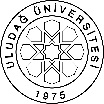 SOSYAL BİLİMLER ENSTİTÜSÜ2020-2021 EĞİTİM ÖĞRETİM YILI DERS PLANLARI BURSA ULUDAĞ ÜNİVERSİTESİSOSYAL BİLİMLER ENSTİTÜSÜ2020-2021 EĞİTİM ÖĞRETİM YILI DERS PLANLARI BURSA ULUDAĞ ÜNİVERSİTESİSOSYAL BİLİMLER ENSTİTÜSÜ2020-2021 EĞİTİM ÖĞRETİM YILI DERS PLANLARI BURSA ULUDAĞ ÜNİVERSİTESİSOSYAL BİLİMLER ENSTİTÜSÜ2020-2021 EĞİTİM ÖĞRETİM YILI DERS PLANLARI BURSA ULUDAĞ ÜNİVERSİTESİSOSYAL BİLİMLER ENSTİTÜSÜ2020-2021 EĞİTİM ÖĞRETİM YILI DERS PLANLARI BURSA ULUDAĞ ÜNİVERSİTESİSOSYAL BİLİMLER ENSTİTÜSÜ2020-2021 EĞİTİM ÖĞRETİM YILI DERS PLANLARI BURSA ULUDAĞ ÜNİVERSİTESİSOSYAL BİLİMLER ENSTİTÜSÜ2020-2021 EĞİTİM ÖĞRETİM YILI DERS PLANLARI BURSA ULUDAĞ ÜNİVERSİTESİSOSYAL BİLİMLER ENSTİTÜSÜ2020-2021 EĞİTİM ÖĞRETİM YILI DERS PLANLARI BURSA ULUDAĞ ÜNİVERSİTESİSOSYAL BİLİMLER ENSTİTÜSÜ2020-2021 EĞİTİM ÖĞRETİM YILI DERS PLANLARI BURSA ULUDAĞ ÜNİVERSİTESİSOSYAL BİLİMLER ENSTİTÜSÜ2020-2021 EĞİTİM ÖĞRETİM YILI DERS PLANLARI BURSA ULUDAĞ ÜNİVERSİTESİSOSYAL BİLİMLER ENSTİTÜSÜ2020-2021 EĞİTİM ÖĞRETİM YILI DERS PLANLARI BURSA ULUDAĞ ÜNİVERSİTESİSOSYAL BİLİMLER ENSTİTÜSÜ2020-2021 EĞİTİM ÖĞRETİM YILI DERS PLANLARI BURSA ULUDAĞ ÜNİVERSİTESİSOSYAL BİLİMLER ENSTİTÜSÜ2020-2021 EĞİTİM ÖĞRETİM YILI DERS PLANLARI BURSA ULUDAĞ ÜNİVERSİTESİSOSYAL BİLİMLER ENSTİTÜSÜ2020-2021 EĞİTİM ÖĞRETİM YILI DERS PLANLARI BURSA ULUDAĞ ÜNİVERSİTESİSOSYAL BİLİMLER ENSTİTÜSÜ2020-2021 EĞİTİM ÖĞRETİM YILI DERS PLANLARI BURSA ULUDAĞ ÜNİVERSİTESİSOSYAL BİLİMLER ENSTİTÜSÜ2020-2021 EĞİTİM ÖĞRETİM YILI DERS PLANLARI BURSA ULUDAĞ ÜNİVERSİTESİSOSYAL BİLİMLER ENSTİTÜSÜ2020-2021 EĞİTİM ÖĞRETİM YILI DERS PLANLARI BURSA ULUDAĞ ÜNİVERSİTESİSOSYAL BİLİMLER ENSTİTÜSÜ2020-2021 EĞİTİM ÖĞRETİM YILI DERS PLANLARI BURSA ULUDAĞ ÜNİVERSİTESİSOSYAL BİLİMLER ENSTİTÜSÜ2020-2021 EĞİTİM ÖĞRETİM YILI DERS PLANLARI BURSA ULUDAĞ ÜNİVERSİTESİSOSYAL BİLİMLER ENSTİTÜSÜ2020-2021 EĞİTİM ÖĞRETİM YILI DERS PLANLARI BURSA ULUDAĞ ÜNİVERSİTESİSOSYAL BİLİMLER ENSTİTÜSÜ2020-2021 EĞİTİM ÖĞRETİM YILI DERS PLANLARI BURSA ULUDAĞ ÜNİVERSİTESİSOSYAL BİLİMLER ENSTİTÜSÜ2020-2021 EĞİTİM ÖĞRETİM YILI DERS PLANLARI BURSA ULUDAĞ ÜNİVERSİTESİSOSYAL BİLİMLER ENSTİTÜSÜ2020-2021 EĞİTİM ÖĞRETİM YILI DERS PLANLARI BURSA ULUDAĞ ÜNİVERSİTESİSOSYAL BİLİMLER ENSTİTÜSÜ2020-2021 EĞİTİM ÖĞRETİM YILI DERS PLANLARI BURSA ULUDAĞ ÜNİVERSİTESİSOSYAL BİLİMLER ENSTİTÜSÜ2020-2021 EĞİTİM ÖĞRETİM YILI DERS PLANLARI ANABİLİM DALIANABİLİM DALIANABİLİM DALIANABİLİM DALISOSYOLOJİSOSYOLOJİSOSYOLOJİSOSYOLOJİSOSYOLOJİSOSYOLOJİSOSYOLOJİSOSYOLOJİSOSYOLOJİSOSYOLOJİSOSYOLOJİSOSYOLOJİSOSYOLOJİSOSYOLOJİSOSYOLOJİSOSYOLOJİSOSYOLOJİSOSYOLOJİSOSYOLOJİSOSYOLOJİSOSYOLOJİBİLİM DALI / PROGRAMIBİLİM DALI / PROGRAMIBİLİM DALI / PROGRAMIBİLİM DALI / PROGRAMI DOKTORA PROGRAMI DOKTORA PROGRAMI DOKTORA PROGRAMI DOKTORA PROGRAMI DOKTORA PROGRAMI DOKTORA PROGRAMI DOKTORA PROGRAMI DOKTORA PROGRAMI DOKTORA PROGRAMI DOKTORA PROGRAMI DOKTORA PROGRAMI DOKTORA PROGRAMI DOKTORA PROGRAMI DOKTORA PROGRAMI DOKTORA PROGRAMI DOKTORA PROGRAMI DOKTORA PROGRAMI DOKTORA PROGRAMI DOKTORA PROGRAMI DOKTORA PROGRAMI DOKTORA PROGRAMIDERS AŞAMASII. YARIYIL / GÜZI. YARIYIL / GÜZI. YARIYIL / GÜZI. YARIYIL / GÜZI. YARIYIL / GÜZI. YARIYIL / GÜZI. YARIYIL / GÜZI. YARIYIL / GÜZI. YARIYIL / GÜZI. YARIYIL / GÜZII. YARIYIL / BAHARII. YARIYIL / BAHARII. YARIYIL / BAHARII. YARIYIL / BAHARII. YARIYIL / BAHARII. YARIYIL / BAHARII. YARIYIL / BAHARII. YARIYIL / BAHARII. YARIYIL / BAHARII. YARIYIL / BAHARII. YARIYIL / BAHARII. YARIYIL / BAHARII. YARIYIL / BAHARII. YARIYIL / BAHARDERS AŞAMASIKoduDersin AdıDersin AdıDersin AdıTürüTULKrediAKTSKoduDersin AdıTürüTULLLKrediKrediAKTSAKTSDERS AŞAMASISOS6117SOSYOLOJİNİN KLASİKLERİSOSYOLOJİNİN KLASİKLERİSOSYOLOJİNİN KLASİKLERİZ30037SOS6120SOSYAL TEORİ VE SOSYOLOJİZ300003355DERS AŞAMASISOS6103SOSYOLOJİ ve ÇAĞDAŞ TÜRKİYE’NİN SORUNLARISOSYOLOJİ ve ÇAĞDAŞ TÜRKİYE’NİN SORUNLARISOSYOLOJİ ve ÇAĞDAŞ TÜRKİYE’NİN SORUNLARIZ30037SOS6118SOSYAL BİLİMLERİN FELSEFESİZ300003344DERS AŞAMASISOS6191TEZ DANIŞMANLIĞI ITEZ DANIŞMANLIĞI ITEZ DANIŞMANLIĞI IZ01001SOS6192TEZ DANIŞMANLIĞI IIZ010000011DERS AŞAMASISOS6172SEMİNER    Z02000 0 055DERS AŞAMASIALAN İÇİ SEÇMELİ DERSLER*ALAN İÇİ SEÇMELİ DERSLER*ALAN İÇİ SEÇMELİ DERSLER*ALAN İÇİ SEÇMELİ DERSLER*DERS AŞAMASISOS6105ETİK ve SOSYOLOJİETİK ve SOSYOLOJİETİK ve SOSYOLOJİS20025SOS6106DİJİTAL TEKNOLOJİ ve YENİ MEDYAS200002255DERS AŞAMASISOS6107ANGLOSAKSON DÜŞÜNCE GELENEKLERİANGLOSAKSON DÜŞÜNCE GELENEKLERİANGLOSAKSON DÜŞÜNCE GELENEKLERİS20025SOS6108KITA DÜŞÜNCE GELENEKLERİS200002255DERS AŞAMASISOS6109YENİ TOPLUMSAL HAREKETLERYENİ TOPLUMSAL HAREKETLERYENİ TOPLUMSAL HAREKETLERS20025SOS6110TÜRK DÜŞÜNCE TARİHİS200002255DERS AŞAMASISOS6111TÜRKİYE’NİN TOPLUMSAL YAPISI VE DEĞİŞİMTÜRKİYE’NİN TOPLUMSAL YAPISI VE DEĞİŞİMTÜRKİYE’NİN TOPLUMSAL YAPISI VE DEĞİŞİMS20025SOS6112SOSYOLOJİDE PROJE HAZIRLAMAS200002255DERS AŞAMASISOS6113DİN ve TOPLUMDİN ve TOPLUMDİN ve TOPLUMS20025SOS6116EKOLOJİ TARTIŞMALARIS200002255DERS AŞAMASISOS6115SİVİL TOPLUM ve DEMOKRASİSİVİL TOPLUM ve DEMOKRASİSİVİL TOPLUM ve DEMOKRASİS20025SOS6122ÇAĞIMIZDA İNSAN HAKLARI SORUNUS200002255DERS AŞAMASIALAN DIŞI SEÇMELİ DERS*ALAN DIŞI SEÇMELİ DERS*ALAN DIŞI SEÇMELİ DERS*S225ALAN DIŞI SEÇMELİ DERS*S22255DERS AŞAMASIToplam Kredi Toplam Kredi Toplam Kredi Toplam Kredi Toplam Kredi Toplam Kredi Toplam Kredi Toplam Kredi 1230Toplam Kredi Toplam Kredi Toplam Kredi Toplam Kredi Toplam Kredi Toplam Kredi Toplam Kredi Toplam Kredi Toplam Kredi 12123030                               TEZ AŞAMASIIII. YARIYIL / GÜZIII. YARIYIL / GÜZIII. YARIYIL / GÜZIII. YARIYIL / GÜZIII. YARIYIL / GÜZIII. YARIYIL / GÜZIII. YARIYIL / GÜZIII. YARIYIL / GÜZIII. YARIYIL / GÜZIII. YARIYIL / GÜZIV. YARIYIL / BAHARIV. YARIYIL / BAHARIV. YARIYIL / BAHARIV. YARIYIL / BAHARIV. YARIYIL / BAHARIV. YARIYIL / BAHARIV. YARIYIL / BAHARIV. YARIYIL / BAHARIV. YARIYIL / BAHARIV. YARIYIL / BAHARIV. YARIYIL / BAHARIV. YARIYIL / BAHARIV. YARIYIL / BAHARIV. YARIYIL / BAHAR                               TEZ AŞAMASIYET6177 YET6177  YETERLİK SINAVI* YETERLİK SINAVI*Z000016SOS6184DOKTORA UZMANLIK ALAN DERSİ IIZ400000044                               TEZ AŞAMASISOS6183SOS6183DOKTORA UZMANLIK ALAN DERSİ IDOKTORA UZMANLIK ALAN DERSİ IZ40004SOS6194TEZ DANIŞMANLIĞI IVZ01000002626                               TEZ AŞAMASISOS6193SOS6193TEZ DANIŞMANLIĞI IIITEZ DANIŞMANLIĞI IIIZ010010                               TEZ AŞAMASIToplam Kredi Toplam Kredi Toplam Kredi Toplam Kredi Toplam Kredi Toplam Kredi Toplam Kredi Toplam Kredi 030Toplam Kredi Toplam Kredi Toplam Kredi Toplam Kredi Toplam Kredi Toplam Kredi Toplam Kredi Toplam Kredi Toplam Kredi 003030                               TEZ AŞAMASIV. YARIYIL / GÜZV. YARIYIL / GÜZV. YARIYIL / GÜZV. YARIYIL / GÜZV. YARIYIL / GÜZV. YARIYIL / GÜZV. YARIYIL / GÜZV. YARIYIL / GÜZV. YARIYIL / GÜZV. YARIYIL / GÜZVI. YARIYIL / BAHARVI. YARIYIL / BAHARVI. YARIYIL / BAHARVI. YARIYIL / BAHARVI. YARIYIL / BAHARVI. YARIYIL / BAHARVI. YARIYIL / BAHARVI. YARIYIL / BAHARVI. YARIYIL / BAHARVI. YARIYIL / BAHARVI. YARIYIL / BAHARVI. YARIYIL / BAHARVI. YARIYIL / BAHARVI. YARIYIL / BAHAR                               TEZ AŞAMASISOS6185SOS6185DOKTORA UZMANLIK ALAN DERSİ IIIDOKTORA UZMANLIK ALAN DERSİ IIIZ40004SOS6186DOKTORA UZMANLIK ALAN DERSİ IVZ400000044                               TEZ AŞAMASISOS6195SOS6195TEZ DANIŞMANLIĞI VTEZ DANIŞMANLIĞI VZ000026SOS6196TEZ DANIŞMANLIĞI VIZ0000000 26 26                               TEZ AŞAMASIToplam KrediToplam KrediToplam KrediToplam KrediToplam KrediToplam KrediToplam KrediToplam Kredi030Toplam Kredi Toplam Kredi Toplam Kredi Toplam Kredi Toplam Kredi Toplam Kredi Toplam Kredi Toplam Kredi Toplam Kredi 003030                               TEZ AŞAMASIVII. YARIYIL / GÜZVII. YARIYIL / GÜZVII. YARIYIL / GÜZVII. YARIYIL / GÜZVII. YARIYIL / GÜZVII. YARIYIL / GÜZVII. YARIYIL / GÜZVII. YARIYIL / GÜZVII. YARIYIL / GÜZVII. YARIYIL / GÜZVIII. YARIYIL / BAHARVIII. YARIYIL / BAHARVIII. YARIYIL / BAHARVIII. YARIYIL / BAHARVIII. YARIYIL / BAHARVIII. YARIYIL / BAHARVIII. YARIYIL / BAHARVIII. YARIYIL / BAHARVIII. YARIYIL / BAHARVIII. YARIYIL / BAHARVIII. YARIYIL / BAHARVIII. YARIYIL / BAHARVIII. YARIYIL / BAHARVIII. YARIYIL / BAHAR                               TEZ AŞAMASISOS6187SOS6187DOKTORA UZMANLIK ALAN DERSİ VDOKTORA UZMANLIK ALAN DERSİ VZ40004SOS6188DOKTORA UZMANLIK ALAN DERSİ VIZ400000044                               TEZ AŞAMASISOS6197SOS6197TEZ DANIŞMANLIĞI VIITEZ DANIŞMANLIĞI VIIZ000026SOS6198TEZ DANIŞMANLIĞI VIIIZ0000000 26 26                               TEZ AŞAMASIToplam Kredi Toplam Kredi Toplam Kredi Toplam Kredi Toplam Kredi Toplam Kredi Toplam Kredi Toplam Kredi 030Toplam Kredi Toplam Kredi Toplam Kredi Toplam Kredi Toplam Kredi Toplam Kredi Toplam Kredi 00003030TOPLAM KREDİ:24 – TOPLAM AKTS: 240TOPLAM KREDİ:24 – TOPLAM AKTS: 240TOPLAM KREDİ:24 – TOPLAM AKTS: 240TOPLAM KREDİ:24 – TOPLAM AKTS: 240TOPLAM KREDİ:24 – TOPLAM AKTS: 240TOPLAM KREDİ:24 – TOPLAM AKTS: 240TOPLAM KREDİ:24 – TOPLAM AKTS: 240TOPLAM KREDİ:24 – TOPLAM AKTS: 240TOPLAM KREDİ:24 – TOPLAM AKTS: 240TOPLAM KREDİ:24 – TOPLAM AKTS: 240TOPLAM KREDİ:24 – TOPLAM AKTS: 240TOPLAM KREDİ:24 – TOPLAM AKTS: 240TOPLAM KREDİ:24 – TOPLAM AKTS: 240TOPLAM KREDİ:24 – TOPLAM AKTS: 240TOPLAM KREDİ:24 – TOPLAM AKTS: 240TOPLAM KREDİ:24 – TOPLAM AKTS: 240TOPLAM KREDİ:24 – TOPLAM AKTS: 240TOPLAM KREDİ:24 – TOPLAM AKTS: 240TOPLAM KREDİ:24 – TOPLAM AKTS: 240TOPLAM KREDİ:24 – TOPLAM AKTS: 240TOPLAM KREDİ:24 – TOPLAM AKTS: 240TOPLAM KREDİ:24 – TOPLAM AKTS: 240TOPLAM KREDİ:24 – TOPLAM AKTS: 240TOPLAM KREDİ:24 – TOPLAM AKTS: 240TOPLAM KREDİ:24 – TOPLAM AKTS: 240BURSA ULUDAĞ UNIVERSITYGRADUATE SCHOOL of SOCIAL SCIENCES2020-2021 ACADEMIC YEAR COURSE PLANBURSA ULUDAĞ UNIVERSITYGRADUATE SCHOOL of SOCIAL SCIENCES2020-2021 ACADEMIC YEAR COURSE PLANBURSA ULUDAĞ UNIVERSITYGRADUATE SCHOOL of SOCIAL SCIENCES2020-2021 ACADEMIC YEAR COURSE PLANBURSA ULUDAĞ UNIVERSITYGRADUATE SCHOOL of SOCIAL SCIENCES2020-2021 ACADEMIC YEAR COURSE PLANBURSA ULUDAĞ UNIVERSITYGRADUATE SCHOOL of SOCIAL SCIENCES2020-2021 ACADEMIC YEAR COURSE PLANBURSA ULUDAĞ UNIVERSITYGRADUATE SCHOOL of SOCIAL SCIENCES2020-2021 ACADEMIC YEAR COURSE PLANBURSA ULUDAĞ UNIVERSITYGRADUATE SCHOOL of SOCIAL SCIENCES2020-2021 ACADEMIC YEAR COURSE PLANBURSA ULUDAĞ UNIVERSITYGRADUATE SCHOOL of SOCIAL SCIENCES2020-2021 ACADEMIC YEAR COURSE PLANBURSA ULUDAĞ UNIVERSITYGRADUATE SCHOOL of SOCIAL SCIENCES2020-2021 ACADEMIC YEAR COURSE PLANBURSA ULUDAĞ UNIVERSITYGRADUATE SCHOOL of SOCIAL SCIENCES2020-2021 ACADEMIC YEAR COURSE PLANBURSA ULUDAĞ UNIVERSITYGRADUATE SCHOOL of SOCIAL SCIENCES2020-2021 ACADEMIC YEAR COURSE PLANBURSA ULUDAĞ UNIVERSITYGRADUATE SCHOOL of SOCIAL SCIENCES2020-2021 ACADEMIC YEAR COURSE PLANBURSA ULUDAĞ UNIVERSITYGRADUATE SCHOOL of SOCIAL SCIENCES2020-2021 ACADEMIC YEAR COURSE PLANBURSA ULUDAĞ UNIVERSITYGRADUATE SCHOOL of SOCIAL SCIENCES2020-2021 ACADEMIC YEAR COURSE PLANBURSA ULUDAĞ UNIVERSITYGRADUATE SCHOOL of SOCIAL SCIENCES2020-2021 ACADEMIC YEAR COURSE PLANBURSA ULUDAĞ UNIVERSITYGRADUATE SCHOOL of SOCIAL SCIENCES2020-2021 ACADEMIC YEAR COURSE PLANBURSA ULUDAĞ UNIVERSITYGRADUATE SCHOOL of SOCIAL SCIENCES2020-2021 ACADEMIC YEAR COURSE PLANBURSA ULUDAĞ UNIVERSITYGRADUATE SCHOOL of SOCIAL SCIENCES2020-2021 ACADEMIC YEAR COURSE PLANBURSA ULUDAĞ UNIVERSITYGRADUATE SCHOOL of SOCIAL SCIENCES2020-2021 ACADEMIC YEAR COURSE PLANBURSA ULUDAĞ UNIVERSITYGRADUATE SCHOOL of SOCIAL SCIENCES2020-2021 ACADEMIC YEAR COURSE PLANBURSA ULUDAĞ UNIVERSITYGRADUATE SCHOOL of SOCIAL SCIENCES2020-2021 ACADEMIC YEAR COURSE PLANBURSA ULUDAĞ UNIVERSITYGRADUATE SCHOOL of SOCIAL SCIENCES2020-2021 ACADEMIC YEAR COURSE PLANBURSA ULUDAĞ UNIVERSITYGRADUATE SCHOOL of SOCIAL SCIENCES2020-2021 ACADEMIC YEAR COURSE PLANBURSA ULUDAĞ UNIVERSITYGRADUATE SCHOOL of SOCIAL SCIENCES2020-2021 ACADEMIC YEAR COURSE PLANBURSA ULUDAĞ UNIVERSITYGRADUATE SCHOOL of SOCIAL SCIENCES2020-2021 ACADEMIC YEAR COURSE PLANBURSA ULUDAĞ UNIVERSITYGRADUATE SCHOOL of SOCIAL SCIENCES2020-2021 ACADEMIC YEAR COURSE PLANDEPARTMENT OFDEPARTMENT OFDEPARTMENT OFSOCIOLOGYSOCIOLOGYSOCIOLOGYSOCIOLOGYSOCIOLOGYSOCIOLOGYSOCIOLOGYSOCIOLOGYSOCIOLOGYSOCIOLOGYSOCIOLOGYSOCIOLOGYSOCIOLOGYSOCIOLOGYSOCIOLOGYSOCIOLOGYSOCIOLOGYSOCIOLOGYSOCIOLOGYSOCIOLOGYSOCIOLOGYSOCIOLOGYSOCIOLOGYDEPARTMENT / PROGRAMDEPARTMENT / PROGRAMDEPARTMENT / PROGRAM SOCIOLOGY /Doctoral Program SOCIOLOGY /Doctoral Program SOCIOLOGY /Doctoral Program SOCIOLOGY /Doctoral Program SOCIOLOGY /Doctoral Program SOCIOLOGY /Doctoral Program SOCIOLOGY /Doctoral Program SOCIOLOGY /Doctoral Program SOCIOLOGY /Doctoral Program SOCIOLOGY /Doctoral Program SOCIOLOGY /Doctoral Program SOCIOLOGY /Doctoral Program SOCIOLOGY /Doctoral Program SOCIOLOGY /Doctoral Program SOCIOLOGY /Doctoral Program SOCIOLOGY /Doctoral Program SOCIOLOGY /Doctoral Program SOCIOLOGY /Doctoral Program SOCIOLOGY /Doctoral Program SOCIOLOGY /Doctoral Program SOCIOLOGY /Doctoral Program SOCIOLOGY /Doctoral Program SOCIOLOGY /Doctoral ProgramCOURSE STAGECOURSE STAGEI. TERM / FALLI. TERM / FALLI. TERM / FALLI. TERM / FALLI. TERM / FALLI. TERM / FALLI. TERM / FALLI. TERM / FALLI. TERM / FALLI. TERM / FALLII. TERM / SPRINGII. TERM / SPRINGII. TERM / SPRINGII. TERM / SPRINGII. TERM / SPRINGII. TERM / SPRINGII. TERM / SPRINGII. TERM / SPRINGII. TERM / SPRINGII. TERM / SPRINGII. TERM / SPRINGII. TERM / SPRINGII. TERM / SPRINGII. TERM / SPRINGII. TERM / SPRINGCOURSE STAGECOURSE STAGECodeCourse TitleCourse TitleTypeTypeTULCreditECTSCodeCodeCourse TitleCourse TitleTypeTULCreditCreditCreditECTSECTSECTSCOURSE STAGECOURSE STAGESOS6117CLASSICS OF SOCIOLOGY CLASSICS OF SOCIOLOGY CC30037SOS6120SOS6120SOCIAL THEORY AND SOCIOLOGYSOCIAL THEORY AND SOCIOLOGYC300333555COURSE STAGECOURSE STAGESOS6103PROBLEMS OF MODERN TURKEY AND SOCIOLOGYPROBLEMS OF MODERN TURKEY AND SOCIOLOGYCC30037SOS6118SOS6118PHILOSOPHY OF SOCIAL SCIENCESPHILOSOPHY OF SOCIAL SCIENCESC300333444COURSE STAGECOURSE STAGESOS6191DOCTORAL DISSERTATION STUDY IDOCTORAL DISSERTATION STUDY ICC01001SOS6192SOS6192DOCTORAL DISSERTATION STUDY IIDOCTORAL DISSERTATION STUDY IIC010000111COURSE STAGECOURSE STAGESOS6172SOS6172SEMINARSEMINARC020000555COURSE STAGECOURSE STAGEAREA ELECTIVE COURSES*AREA ELECTIVE COURSES*AREA ELECTIVE COURSES*AREA ELECTIVE COURSES*COURSE STAGECOURSE STAGESOS6105ETHICS and SOCIOLOGYETHICS and SOCIOLOGYEE20025SOS6106SOS6106DIGITAL TECHNOLOGY and NEW MEDIADIGITAL TECHNOLOGY and NEW MEDIAE200222555COURSE STAGECOURSE STAGESOS6107ANGLO-SAXON TRADITIONS OF THOUGHTANGLO-SAXON TRADITIONS OF THOUGHTEE22225SOS6108SOS6108CONTINENTAL TRADITIONS OF THOUGHTCONTINENTAL TRADITIONS OF THOUGHTE2222555COURSE STAGECOURSE STAGESOS6109NEW SOCIAL MOVEMENTSNEW SOCIAL MOVEMENTSEE20025SOS6110SOS6110HISTORY OF TURKISH THOUGHTHISTORY OF TURKISH THOUGHTE200222555COURSE STAGECOURSE STAGESOS6111SOCİAL STRUCTURE AND CHANGE IN TURKEY SOCİAL STRUCTURE AND CHANGE IN TURKEY EE20025SOS6112SOS6112PROJECT DESING IN SOCIOLOGYPROJECT DESING IN SOCIOLOGYE200222555COURSE STAGECOURSE STAGESOS6113RELIGION and SOCIETYRELIGION and SOCIETYEE20025SOS6116SOS6116ECOLOGICAL DEBATESECOLOGICAL DEBATESE200222555COURSE STAGECOURSE STAGESOS6115CIVIL SOCIETY and DEMOCRACYCIVIL SOCIETY and DEMOCRACYEE20025SOS6122SOS6122THE PROBLEM OF HUMAN RIGHTS TODAYTHE PROBLEM OF HUMAN RIGHTS TODAYE200222555COURSE STAGECOURSE STAGEOUTSIDE ELECTIVE COURSE*OUTSIDE ELECTIVE COURSE*EE20025OUTSIDE ELECTIVE COURSE*OUTSIDE ELECTIVE COURSE*E200222555COURSE STAGECOURSE STAGETotal CreditsTotal CreditsTotal CreditsTotal CreditsTotal CreditsTotal CreditsTotal CreditsTotal Credits1230Total Credits Total Credits Total Credits Total Credits Total Credits Total Credits Total Credits Total Credits Total Credits 121212303030THESIS STAGEIII. TERM / FALLIII. TERM / FALLIII. TERM / FALLIII. TERM / FALLIII. TERM / FALLIII. TERM / FALLIII. TERM / FALLIII. TERM / FALLIII. TERM / FALLIII. TERM / FALLIV. TERM / SPRINGIV. TERM / SPRINGIV. TERM / SPRINGIV. TERM / SPRINGIV. TERM / SPRINGIV. TERM / SPRINGIV. TERM / SPRINGIV. TERM / SPRINGIV. TERM / SPRINGIV. TERM / SPRINGIV. TERM / SPRINGIV. TERM / SPRINGIV. TERM / SPRINGIV. TERM / SPRINGIV. TERM / SPRINGTHESIS STAGETHESIS STAGEYET6177DOCTORAL QUALIFICATION EXAMDOCTORAL QUALIFICATION EXAMCC000016THESIS STAGESOS6183DOCTORAL SPECIAL TOPICS I DOCTORAL SPECIAL TOPICS I CC40004SOS6184DOCTORAL SPECIAL TOPICS IIDOCTORAL SPECIAL TOPICS IICC400000444THESIS STAGESOS6193DOCTORAL DISSERTATION STUDY IIIDOCTORAL DISSERTATION STUDY IIICC010010SOS6194DOCTORAL DISSERTATION STUDY IVDOCTORAL DISSERTATION STUDY IVCC000000262626THESIS STAGETotal CreditsTotal CreditsTotal CreditsTotal CreditsTotal CreditsTotal CreditsTotal CreditsTotal Credits030Total CreditsTotal CreditsTotal CreditsTotal CreditsTotal CreditsTotal CreditsTotal CreditsTotal CreditsTotal Credits000303030THESIS STAGEV. TERM / FALLV. TERM / FALLV. TERM / FALLV. TERM / FALLV. TERM / FALLV. TERM / FALLV. TERM / FALLV. TERM / FALLV. TERM / FALLV. TERM / FALLVI. TERM / SPRINGVI. TERM / SPRINGVI. TERM / SPRINGVI. TERM / SPRINGVI. TERM / SPRINGVI. TERM / SPRINGVI. TERM / SPRINGVI. TERM / SPRINGVI. TERM / SPRINGVI. TERM / SPRINGVI. TERM / SPRINGVI. TERM / SPRINGVI. TERM / SPRINGVI. TERM / SPRINGVI. TERM / SPRINGTHESIS STAGESOS6185DOCTORAL SPECIAL TOPICS IIIDOCTORAL SPECIAL TOPICS IIICC40004SOS6186DOCTORAL SPECIAL TOPICS IVDOCTORAL SPECIAL TOPICS IVCC400000444THESIS STAGESOS6195DOCTORAL DISSERTATION STUDY VDOCTORAL DISSERTATION STUDY VCC000026SOS6196DOCTORAL DISSERTATION STUDY VIDOCTORAL DISSERTATION STUDY VICC000000262626THESIS STAGETotal CreditsTotal CreditsTotal CreditsTotal CreditsTotal CreditsTotal CreditsTotal CreditsTotal Credits30Total CreditsTotal CreditsTotal CreditsTotal CreditsTotal CreditsTotal CreditsTotal CreditsTotal CreditsTotal Credits000303030THESIS STAGEVII. TERM / FALLVII. TERM / FALLVII. TERM / FALLVII. TERM / FALLVII. TERM / FALLVII. TERM / FALLVII. TERM / FALLVII. TERM / FALLVII. TERM / FALLVII. TERM / FALLVIII. TERM / SPRINGVIII. TERM / SPRINGVIII. TERM / SPRINGVIII. TERM / SPRINGVIII. TERM / SPRINGVIII. TERM / SPRINGVIII. TERM / SPRINGVIII. TERM / SPRINGVIII. TERM / SPRINGVIII. TERM / SPRINGVIII. TERM / SPRINGVIII. TERM / SPRINGVIII. TERM / SPRINGVIII. TERM / SPRINGVIII. TERM / SPRINGTHESIS STAGESOS6187DOCTORAL SPECIAL TOPICS VDOCTORAL SPECIAL TOPICS VC440004SOS6188DOCTORAL SPECIAL FIELDS TOPIC VIDOCTORAL SPECIAL FIELDS TOPIC VICC400000444THESIS STAGESOS6197DOCTORAL DISSERTATION STUDY VI DOCTORAL DISSERTATION STUDY VI C0000026SOS6198DOCTORAL DISSERTATION STUDY VIII DOCTORAL DISSERTATION STUDY VIII CC000000262626THESIS STAGETotal CreditsTotal CreditsTotal CreditsTotal CreditsTotal CreditsTotal CreditsTotal CreditsTotal Credits030Total CreditsTotal CreditsTotal CreditsTotal CreditsTotal CreditsTotal CreditsTotal CreditsTotal CreditsTotal CreditsTotal Credits0003030TOTAL CREDITS: 24 - TOTAL ECTS: 240TOTAL CREDITS: 24 - TOTAL ECTS: 240TOTAL CREDITS: 24 - TOTAL ECTS: 240TOTAL CREDITS: 24 - TOTAL ECTS: 240TOTAL CREDITS: 24 - TOTAL ECTS: 240TOTAL CREDITS: 24 - TOTAL ECTS: 240TOTAL CREDITS: 24 - TOTAL ECTS: 240TOTAL CREDITS: 24 - TOTAL ECTS: 240TOTAL CREDITS: 24 - TOTAL ECTS: 240TOTAL CREDITS: 24 - TOTAL ECTS: 240TOTAL CREDITS: 24 - TOTAL ECTS: 240TOTAL CREDITS: 24 - TOTAL ECTS: 240TOTAL CREDITS: 24 - TOTAL ECTS: 240TOTAL CREDITS: 24 - TOTAL ECTS: 240TOTAL CREDITS: 24 - TOTAL ECTS: 240TOTAL CREDITS: 24 - TOTAL ECTS: 240TOTAL CREDITS: 24 - TOTAL ECTS: 240TOTAL CREDITS: 24 - TOTAL ECTS: 240TOTAL CREDITS: 24 - TOTAL ECTS: 240TOTAL CREDITS: 24 - TOTAL ECTS: 240TOTAL CREDITS: 24 - TOTAL ECTS: 240TOTAL CREDITS: 24 - TOTAL ECTS: 240TOTAL CREDITS: 24 - TOTAL ECTS: 240TOTAL CREDITS: 24 - TOTAL ECTS: 240TOTAL CREDITS: 24 - TOTAL ECTS: 240TOTAL CREDITS: 24 - TOTAL ECTS: 240